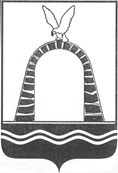 АДМИНИСТРАЦИЯ ГОРОДА БАТАЙСКАПОСТАНОВЛЕНИЕ от 14.08.2023 № 2196г. БатайскО внесении изменений в постановление  Администрации города Батайска от 25.12.2018 № 574 «Об утверждении положения»	Во исполнение п. 3 Решения Протокола заседания Совета по культуре и искусству при Губернаторе Ростовской области от 23.06.2017 № 47, с целью популяризации звания «мастер народной культуры», руководствуясь Уставом муниципального образования «Город Батайск», Администрация города Батайска постановляет:1. Внести в приложение к постановлению Администрации города Батайска от 25.12.2018 № 574 «Об утверждении положения» изменение, изложив п.7 в следующей редакции:«7. Ежегодная разовая выплата главы Администрации города Батайска мастерам народной культуры, состоящих на учете в государственном автономном учреждении культуры Ростовской области «Областной дом народного творчества» устанавливается в размере трех тысяч рублей каждому,  прошедшему отбор на Совете кандидату.»2. Настоящее постановление вступает в силу со дня его официального опубликования.3.  Контроль за исполнением  настоящего постановления возложить на  заместителя главы Администрации города Батайска по социальным вопросам  Кузьменко Н.В.Глава Администрациигорода Батайска 		          	                                                              Р.П. ВолошинПостановление вноситУправление культурыгорода Батайска